Председатель: Пирогов Ю.Н.Секретарь: Хлебникова З.С.Присутствовали: руководители образовательных учреждений, специалисты управления образования (по списку).Повестка дня:1. О ходе подготовки образовательных учреждений к проверке Государственной инспекции по надзору и контролю в сфере образования Пермского края. 2. О рассмотрении представлений прокуратуры Осинского района. 3. О предоставлении наградных материалов в 2014 году. 4. О графике сдачи  годового отчета.5. О проведении муниципального конкурса «Учитель года – 2014».6. Об участии в региональном этапе Всероссийской олимпиады школьников в 2013-2014 учебном году.1.Слушали:Пирогова Ю.Н., начальника управления образования администрации Осинского муниципального района, - о сроках плановой проверки образовательных учреждений Государственной инспекцией по надзору и контролю в сфере образования Пермского края. Напомнил перечень документов, которые будут востребованы при проверке. Предложил заслушать всех руководителей образовательных учреждений о выполненной работе, согласно принятого решения совещания руководителей по предложенному перечню документов.Слушали:Руководителей  образовательных учреждений (23 учреждений) о проделанной работе.Решили:Руководителям образовательных учреждений продолжить работу над разработкой недостающих локальных документов образовательных учреждений и представить отчет о проделанной работе к 1 февраля 2014 года. 2.Слушали:Кузнецову В.Л. заведующего отделом формирования и контроля за исполнением муниципального задания,- о рассмотрении представлений прокуратуры Осинского района.Представила пошаговый анализ (представленный в прилагаемом слайде) действий руководителей школ (ОСОШ № 1 и СОШ № 4 г. Осы), заведующего отделом управления образования В.Л. Кузнецовой в отношении несовершеннолетнего Ожгихина Данила по заявлениям гр. Исаковой Т.А.Решили: руководителям образовательных учреждений не допускать впредь  нарушения законодательства в отношении несовершеннолетних, проживающих на территории Осинского муниципального района, имеющих право на получение общего образования.3.Слушали:Хлебникову З.С., ведущего специалиста отдела формирования и контроля за исполнением муниципального задания управления образования,- о предоставлении наградных материалов в 2014 году, согласно направленных в образовательные учреждения рекомендаций. О качестве предоставляемых документов.Решили: 	Информацию принять к исполнению.4.Слушали:Решетникову Н.А., заведующего отделом планирования, учета и отчётности, 	-  о графике сдачи  годового отчетаРешили:	Руководителям образовательных учреждений взять под личный контроль график сдачи годового отчёта. 5. Слушали:Ширяеву В.А., директора МБОУ ДО «Межшкольный методический центр»,	- о проведении муниципального конкурса «Учитель года – 2014», о номинациях конкурса. О презентации портфолио участников конкурса.Решили: Информацию принять к сведению.6.Слушали:	Косовских Т.Ю., ведущего специалиста отдела формирования и контроля за исполнением муниципального задания, -  об участии в региональном этапе Всероссийской олимпиады школьников в 2013-2014 учебном году.  Решили: Информацию принять к сведению.Председатель								Ю.Н. ПироговСекретарь									З.С. Хлебникова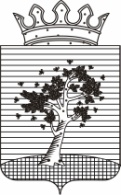 АДМИНИСТРАЦИЯ ОСИНСКОГОМУНИЦИПАЛЬНОГО РАЙОНАПЕРМСКОГО КРАЯУправление образования  14.01.2014         №  1                 .Совещание руководителей     образовательных учреждений